ОКП 42 1292КОНТАКТЫ ДЛЯ ЗАКАЗА :ТЕЛЕФОНЫ : (343) 345-28-66; 217-63-28; 217-63-29; 383-43-89E-MAIL: PP-66@LIST.RUOOO «ПРОМПРИБОР-66» Г. ЕКАТЕРИНБУРГФИЛЬТРЫ-СТАБИЛИЗАТОРЫ ДАВЛЕНИЯ ВОЗДУХА ФСДВРуководство по эксплуатации ЦТКА.408862.006 РЭНастоящее руководство по эксплуатации предназначено для озна- комления с устройством, монтажом и обслуживанием фильтр- стабилизаторов давления воздуха (в дальнейшем – фильтр-стабилизаторы), выпускаемых по ТУ 311-00002648.032-93.Описание и работаНазначение фильтр-стабилизаторовФильтр-стабилизаторы предназначены для окончательной очистки от механических примесей и масла, регулирования и автоматического поддержания давления воздуха питания пневматических приборов и средств автоматизации.Фильтр-стабилизатор выпускается двух модификаций: ФСДВ-10 на входное давление воздуха 1,0 МПа (10 кгс/см2) и ФСДВ-6 на входное давление воздуха 0,6 МПа (6 кгс/см2).Технические характеристикиПо защищенности от воздействия окружающей среды фильтры- стабилизаторы водозащищённого исполнения со степенью защиты IPХ3 по ГОСТ 14254-2015. По стойкости к механическим воздействиям – виброустойчи- вого и вибропрочного исполнения, группа N3 по ГОСТ Р 52931-2008.Классы загрязнённости воздуха питания на входе 3 или 5 по ГОСТ 17433-80.Классы загрязненности воздуха питания на выходе 0 или 1 по ГОСТ 17433-80.Степень очистки воздуха 99,95 %, не менее.Давление воздуха на входе для ФСДВ-10 от 0,6 до 1,0 МПа (от 6 до 10 кгс/см2) и от 0,25 до 0,6 МПа (от 2,5 до 6 кгс/см2) для ФСДВ-6.Диапазон изменения настройки регулируемого давления на выходе ФСДВ-10 от 0,03 до 0,6 МПа (от 0,3 до 6 кгс/см 2) при входном давлении 0,8 МПа (8 кгс/см 2) и от 0,03 до 0,25 МПа (от 0,3 до 2,5 кгс/см2) для ФСДВ-6 при входном давлении 0,5 МПа (5 кгс/см2).Расход воздуха на выходе 15 м3/ч при давлении на входе 1 МПа (10 кгс/см2) для ФСДВ-10 и 8 м3/ч при давлении на входе 0,6 МПа (6 кгс/см2) для ФСДВ-6.Допускаемая величина разности между нижним значением давления на входе и верхним значением давления на выходе должна быть не более 0,2 МПа (2 кгс/см2).При соблюдении данного требования фильтры-стабилизаторы работоспо- собны при давлении на входе ниже 0,6 МПа (6 кгс/см2).Допускаемое изменение давления, установленного на выходе фильт- ров-стабилизаторов. не превышает ± 0,0135 МПа   (± 0,135 кгс/см2) на каждый 1 м3/ч изменения расхода при температуре (20±5) °С.Допускаемое изменение давления, установленного на выходе фильт- ров-стабилизаторов. не превышает ± 0,006 МПа (± 0,06 кгс/см2) при изменении давления на входе фильтров-стабилизаторов в пределах всего диапазона при тем- пературе (20±5) ºС.Допускаемое изменение давления, установленного на выходе, не пре- вышает ± 0,003 МПа (0,03 кгс/см2), на каждые 10 ºС изменения температуры ок- ружающей среды.Масса, кг, не более 0,7.По устойчивости к воздействию температуры и влажности окружающе- го воздуха фильтры-стабилизаторы соответствуют группе исполнения Д3 по ГОСТ Р 52931-2008,        климатическим        исполнениям         У1         и         Т1 по ГОСТ 15150-69, но для работы при температуре: от минус 50 для исполнения У1 (минус 25 для тропического исполнения Т1) до плюс 60 ºС и относительной влажности 95 % для исполнения У1 (100 % для тропического исполнения Т1) при температуре 35ºС.Фильтр-стабилизаторы в коррозионно-стойком исполнении ФСДВ-6-«Ор»,«ФСДВ-10-«Ор» устойчивы к воздействию окружающего воздуха с концентраци- ей сероводорода до   10   мг/м3   и   (или)   сернистого   ангидрида   согласно ГОСТ 12.1.005-88 и в аварийных ситуациях (в течение 3-4 ч) – до 100 мг/м3 серо- водорода и (или) сернистого ангидрида до 200 мг/м3.Устройство и работаПринцип действия фильтр-стабилизатора основан на методе силовой компенсации, при котором момент, развиваемый задающей пружиной уравнове- шивается моментом, развиваемый на мембране рабочим (выходным) давлением.Работа стабилизатора сводится к тому, что при изменении рабочего (выходного) давления из-за изменения входного давления или расхода воздуха на выходе изменяется сила действия воздуха на мембрану снизу и нарушается сило- вое равновесие подвижной системы стабилизатора, вследствие чего происходит перемещение этой системы до достижения нового равновесного положения. Приэтом проходное сечение между клапаном и седлом стабилизатора изменяется та- ким образом, что выходное давление стремится к своей номинальной величине.В приложении А приведена конструкция фильтр-стабилизатора. Все составные части стабилизатора смонтированы в один блок на корпусе 9.Между корпусами 6 и 9 винтами 5 зажата резинотканевая мембрана 7, на которую воздействует задающая пружина 4.Установка давления на выходе осуществляется вращением ручки 1, враще- ние передается на ось 2, а сухарь 3, перемещаясь по резьбе оси действует на за- дающую пружину.К корпусу 9 посредством шпильки 14 и гайки 19 крепится стакан 12 для сбора конденсата. Герметичность полости стакана обеспечивается резиновыми кольцами 10, 17 и паранитовой шайбой 18.На корпус 9 посажены дефлектор 11 и фильтрующий элемент 13, крепление которого осуществляется посредством отражателя 15 и трубки 16.В корпусе 9 установлены седло 23 и клапан 22, подпружиненный пружи- ной 24. Седло зафиксировано диском 25.Ввернутый в корпус 9 манометр 27 предназначен для контроля величины выходного давления.Головка 20 с шариком 21 служит для ручного отвода конденсата.С целью повышения стабильности характеристик мембраны 7 она подпру- жинена пружиной 26.МаркировкаНа корпусе фильтра-стабилизатора и прикрепленной к нему табличке нанесены:товарный знак предприятия-изготовителя;условное обозначение фильтра-стабилизатора, включающее верхнее зна- чение давления на входе;степень защиты IРХ3 по ГОСТ 14254-2015;порядковый номер по системе нумерации предприятия-изготовителя;климатическое исполнение;год изготовления.Маркировка фильтров-стабилизаторов, предназначенных для экспорта, содержит (если нет особых указаний в заказе):надпись «Сделано в России»;условное обозначение фильтра-стабилизатора, включающее верхнее зна- чение давления на входе;степень защиты IРХ3 по ГОСТ 14254-2015;порядковый номер по системе нумерации предприятия-изготовителя;климатическое исполнение;год изготовления.Места, служащие для подсоединения внешних пневматических линий, должны иметь маркировку, указывающую направление движения воздуха.Маркировка потребительской тары содержит:товарный знак предприятия-изготовителя;условное обозначение фильтра-стабилизатора, включающее верхнее зна- чение давления на входе;дату упаковки.Допускается наносить данные, характеризующие условия хранения фильт- ров-стабилизаторов.Маркировка потребительской тары для экспорта должна соответство- вать заказу и содержит:надпись «Сделано в России»;условное обозначение фильтра-стабилизатора, включающее верхнее зна- чение давления на входе.Маркировка нанесена на этикетку, которая закрепляется на коробку.На транспортной таре (ящике) нанесена водостойкой краской или пу- тем наклеивания бумажных ярлыков транспортная маркировка: основные, допол- нительные, информационные надписи и манипуляционные знаки, обозначающие«Верх», «Хрупкое, осторожно», «Беречь от влаги» по ГОСТ 14192-96.Маркировка транспортной тары фильтров-стабилизаторов, поставляемых для экспорта, соответствует ГОСТ 14192-96 и содержит (если нет особых указа- ний) следующие данные:номер заказа;страну назначения;конечную станцию или порт назначения;наименование получателя;наименование отправителя (внешнеторгового);номер контракта или номер заказа иностранного покупателя;надписи «Сделано в России», «Экспорт»;массу: брутто и нетто в килограммах;манипуляционные знаки, имеющие значения «Верх», «Хрупкое, осторож- но», «Беречь от влаги»;порядковый номер грузового места и количество грузовых мест.УпаковкаФильтр-стабилизаторы упаковывают в закрытых вентилируемых по- мещениях при температуре окружающего воздуха от 15 до 40 С и относительной влажности до 80 % при отсутствии в окружающей среде агрессивных примесей.Способ упаковывания фильтр-стабилизаторов должен обеспечивать их сохранность при транспортировании в контейнерах, закрытых железнодорожных вагонах, а также при перевозке автомобильным транспортом с защитой от дождя и снега.Перед упаковыванием штуцерные отверстия фильтр-стабилизаторов должны быть закрыты заглушками, предохраняющими внутренние полости от за- грязнения, а резьбы от механических повреждений.При упаковывании фильтр-стабилизаторов для поставки на внутрен- ний рынок в каждый ящик вложен упаковочный лист, содержащий следующие сведения:наименование, обозначение   и   количество   поставляемых   фильтр-стабилизаторов;подпись или штамп ответственного за упаковывание;дату упаковывания.При поставке на экспорт в каждый ящик вложен товаросопроводи- тельный документ, выполненный согласно «Положению о порядке составления, оформления и рассылки технической и товаросопроводительной документации на товары, поставляемые для экспорта».Потребительская тара изготовлена из гофрированного картона по ГОСТ Р 52901-2007.Транспортная тара изготовлена из фанеры толщиной не менее    3 мм по ГОСТ 3916.1-96 или древесноволокнистых плит, толщиной не менее 3 мм по ГОСТ 4598-86. Тип ящика III или VI по ГОСТ 5959-80.Транспортная тара для упаковки фильтров-стабилизаторов, поставляемых на экспорт, изготовлена в соответствии с требованиями ГОСТ 24634-81, дополни- тельными требованиями заказа и единого технического руководства «Упаковка для экспортных грузов». Тип ящика VI по ГОСТ 5959-80.Масса (брутто) фильтра-стабилизатора в потребительской таре не превышает 2,0 кг.Масса (брутто) фильтров-стабилизаторов в транспортной таре не пре- вышает 50 кг.Использование по назначениюМеры безопасностиИсточником	опасности	при	монтаже	и	эксплуатации	фильтров- стабилизаторов является воздух, находящийся под давлением.Безопасность эксплуатации фильтров-стабилизаторов должна обеспе- чиваться:прочностью и герметичностью полостей, находящихся под давлением;надежным креплением при монтаже на объекте.Устранение неисправностей фильтров-стабилизаторов, замена, при- соединение и отсоединение от пневмолиний должно производиться при полном отсутствии давления в пневмолиниях.Эксплуатация фильтров-стабилизаторов разрешается только при нали- чии инструкции по охране труда, утвержденной руководителем предприятия- потребителя.Фильтры-стабилизаторы не должны устанавливаться в условиях агрес- сивных сред, воздействующих на резину, защищённые гальваническими покры- тиями стали, цветные металлы и сплавы.Остальные требования безопасности по ГОСТ Р 52931-2008 и ГОСТ 2405-88.Монтаж фильтра-стабилизатораВ приложении Б приведены габаритные размеры фильтра- стабилизатора. Монтаж фильтра-стабилизатора на объект осуществляется крепле- нием его за резьбовое отверстие М5 непосредственно на щите или через пластину.Подсоединение пневматических линий осуществляется с помощью деталей, вхо- дящих в комплект поставки.Для линии связи могут быть использованы медные, латунные или алюми- ниевые трубки с условным проходом 6 или 4 мм.Фильтры-стабилизаторы поставляются с типами штуцерных соединений по ГОСТ 25165-82: 00-01-1 (трубка 81 мм), 00-02-2 (трубка 61 мм).Монтажное положение фильтр-стабилизатора – вертикальное.Перед включением фильтр-стабилизаторов в работу необходимо уда- лить заглушки со штуцеров, продуть линии связи сухим воздухом для удаления пыли и влаги, на вход подвести воздух питания, выход соединить с принимаемым выходное давление оборудованием и установить ручкой 1 необходимое давление, предварительно зафиксировать ручку в верхнем положении. Для фиксации уста- новленного на выходе давления нажать на ручку, и ручка заблокируется.Техническое обслуживаниеВ процессе эксплуатации следует вести постоянное наблюдение за со- стоянием фильтр-стабилизатора и исправностью соединительных линий.По мере накопления конденсата в стакане 12 (рисунок А.1) следует про- извести его сброс, отвернув головку 20 на пол-оборота. Периодичность сброса конденсата зависит от качества подготовки воздуха питания и устанавливается потребителем.Фильтрующий элемент фильтра-стабилизатора обеспечивает чистку воздуха со степенью 99,95 % при надлежащем качестве подготовки воздуха пита- ния в течение не менее 3000 ч.Восстановление пропускной способности фильтрующего элемента (регене- рация) при его засорении осуществляется путем очистки от загрязнений обратным потоком сжатого воздуха или химического растворителя, либо прокаливанием в потоке горячего воздуха.Для снятия фильтрующего элемента 13 (приложение А) необходимо отвер- нуть головку 20 с шариком 21, предохранив его выпадания, отвернуть гайку 19, снять стакан 12, трубку 16 и отражатель 15.Текущий ремонтПеречень возможных неисправностей и способов их устранения при- веден в таблице 1.Т а б л и ц а 1Хранение и транспортированиеФильтр-стабилизаторы рекомендуется хранить в упаковке предприятия- изготовителя.Хранение фильтр-стабилизаторов должно соответствовать условиям 2 по ГОСТ 15150-69.В воздухе не должно быть примесей, вызывающих коррозию деталей.Фильтр-стабилизаторы транспортируются всеми видами транспорта в крытых транспортных средствах без ограничения скорости и расстояния по усло- виям хранения 5 по ГОСТ 15150-69 (для тропического исполнения по условиям хранения 6 по ГОСТ 15150-69).Транспортирование фильтр-стабилизаторов производится авиационным транспортом в отапливаемых герметизированных отсеках.Приложение А(обязательное)Конструкция ФСДВ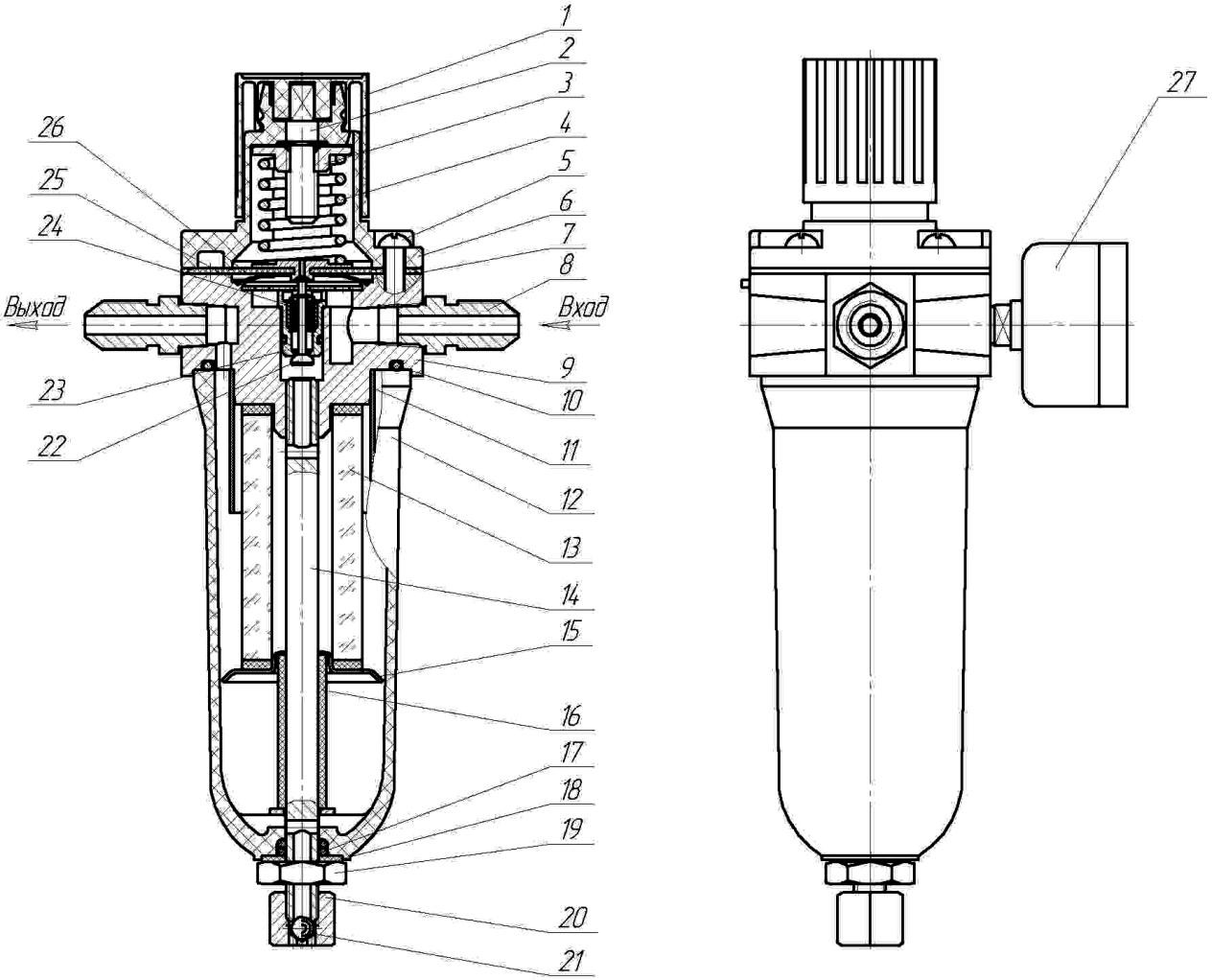 Рисунок А.1 – Конструкция ФСДВПриложение Б(обязательное)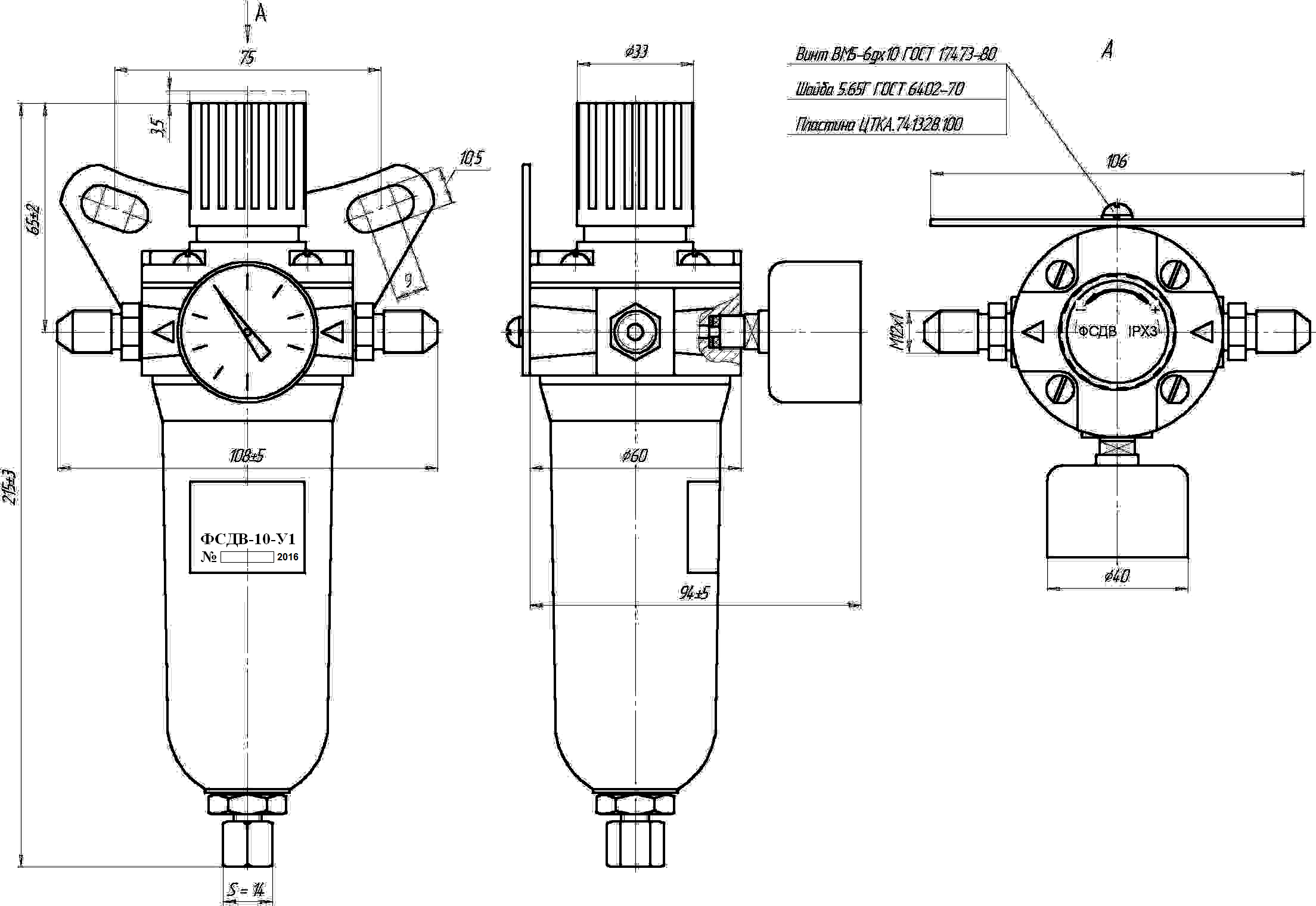 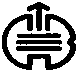 Рисунок Б.1 – Крепление ФСДВ на стене или щите с помощью пластины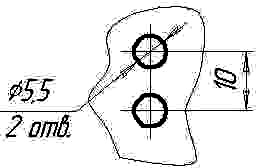 Рисунок Б.2 – Разметка для крепления фильтр-стабилизатора ФСДВ на щите без пластины	КОНТАКТЫ ДЛЯ ЗАКАЗА :ТЕЛЕФОНЫ : (343) 345-28-66; 217-63-28; 217-63-29; 383-43-89E-MAIL: PP-66@LIST.RUOOO «ПРОМПРИБОР-66» Г. ЕКАТЕРИНБУРГНаименование неисправностиВероятная причинаСпособы устраненияПри подаче давления на вход давление на выходе отсутствуетЗасорение фильтраПроизвести	восстанов- ление пропускной спо-собности фильтраПри наличии давления на входе давление на выходе не регули-руетсяНарушение	герме- тичности мембраныУстранить негерметич- ность